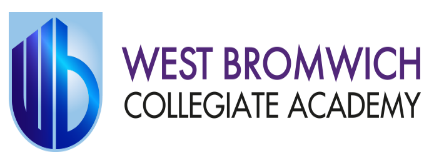 Conditions of Hire West Bromwich Collegiate AcademyThese standard conditions apply to all lettings at WBCA. If the Hirer is in any doubt as to the meaning of the following, the site manager (Paul Reeves) should immediately be consulted. The Hirer, not being a person under 18 years of age, hereby accepts responsibility for being in charge of and on the premises at all times when the public are present and for ensuring that all conditions, under this Agreement, relating to management and supervision of the premises are met.The Hirer shall, during the period of the hiring, be responsible for: supervision of the premises, the fabric and the contents; their care, safety from damage however slight or change of any sort; and the behaviour of all persons using the premises whatever their capacity, including proper supervision of car parking arrangements so as to avoid obstruction of the highway. As directed by the site manager, the Hirer shall make good or pay for all damage (including accidental damage) to the premises or to the fixtures, fittings or contents and for loss of contents.The Hirer shall not use the premises for any purpose other than that described in the Hiring Agreement and shall not sub-hire or use the premises or allow the premises to be used for any unlawful purpose or in any unlawful way nor do anything or bring onto the premises anything which may endanger the same or render invalid any insurance policies in respect thereof nor allow the consumption of alcohol thereon without written permission.The Hirer shall ensure that nothing is done on or in relation to the premises in contravention of the law relating to gaming, betting and lotteries.If any licences are required in respect of any activity in the academy the Hirer should ensure that they hold the relevant licence having first consulted with the site manager.The Hirer shall comply with all conditions and regulations made in respect of the premises by the Local Authority, the Licensing Authority, the academy’s Fire Risk Assessment or otherwise, particularly in connection with any event which constitutes regulated entertainment, at which alcohol is sold or provided or which is attended by children. The Hirer shall also comply with the academy’s health and safety policy, which is available to all hirers and located in the site office. (a) The Hirer acknowledges that they have received instruction in the following matters:• The action to be taken in event of fire. This includes calling the Fire Brigade and evacuating the academy. • The location and use of fire equipment.• Escape routes and the need to keep them clear. • Method of operation of escape door fastenings. • Appreciation of the importance of any fire doors and of closing all fire doors at the time of a fire.(b) In advance of an entertainment or play the Hirer shall check the following items: • That all fire exits are unlocked and panic bolts in good working order. • That all escape routes are free of obstruction and can be safely used. • That any fire doors are not wedged open. • That exit signs are illuminated. • That there are no obvious fire hazards on the premises.Means of escape (a) All means of exit from the premises must be kept free from obstruction and immediately available for instant free public exit. (b) The emergency lighting supply illuminating all exit signs and routes must be turned on during the whole of the time the premises are occupied (if not operated by an automatic mains failure switching device).The Fire Brigade shall be called to any outbreak of fire, however slight, and details thereof shall be given to the site manager.The Hirer shall, if preparing, serving or selling food, observe all relevant food health and hygiene legislation and regulations. Dairy products, vegetables and meat on the premises must be refrigerated and stored in compliance with the Food Temperature Regulations. The premises are provided with a refrigerator and thermometer. Safe food handling guidelines must be followed.The Hirer shall ensure that any electrical appliances brought by them to the premises and used there shall be safe, in good working order, and used in a safe manner in accordance with the Electricity at Work Regulations 1989.Insurance and indemnity (a) The Hirer shall be liable for: (i) the cost of repair of any damage (including accidental and malicious damage) done to any part of the premises including the contents of the premises arising as a result of the use of the premises by the Hirer. (ii) all claims, losses, damages and costs made against or incurred by the academy management, their employees, volunteers, agents or invitees in respect of damage or loss of property or injury to persons arising as a result of the use of the premises (including the storage of equipment) by the Hirer, and (iii) all claims, losses, damages and costs made against or incurred by the academy management, their employees, volunteers, agents or invitees as a result of any nuisance caused to a third party as a result of the use of the premises by the Hirer, and subject to sub-clause (b) (b) The academy shall take out adequate insurance to ensure the liabilities described in sub-clauses (a)(i) above and may, in its discretion and in the case of non-commercial hirers, insure the liabilities described in sub-clauses (a) (ii) and (iii) above. The academy shall claim on its insurance for any liability of the Hirer hereunder but the Hirer shall indemnify and keep indemnified each member of the academy management and the academy’s employees, volunteers, agents and invitees against (a) any insurance excess incurred and (b) the difference between the amount of the liability and the monies received under the insurance policy. (c) Where the academy does not insure the liabilities described in sub-clauses (a)(ii) and (iii) above, the Hirer shall take out adequate insurance to insure such liability and on demand shall produce the policy and current receipt or other evidence of cover to the academy site manager. Failure to produce such policy and evidence of cover will render the hiring void and enable the site manager to rehire the premises to another hirer. WBCA is insured against any claims arising out of its own negligence.Accidents and dangerous occurrences The Hirer must report all accidents involving injury to the public to the site manager as soon as possible and complete the relevant section in the academy’s incident form. Any failure of equipment belonging to the academy or brought in by the Hirer must also be reported as soon as possible. Certain types of accident or injury must be reported on a special form to the health and safety executive. This is in accordance with the Reporting of Injuries, Diseases and Dangerous Occurrences Regulations 1995 (RIDDOR).www.riddor.gov.uk or via the HSE website: www.hse.gov.ukExplosives and flammable substances The Hirer shall ensure that: (a) Highly flammable substances are not brought into or used in any part of the premises and that (b) No internal decorations of a combustible nature (e.g. polystyrene, cotton wool) shall be erected without the consent of the site manager. No decorations are to be put up near light fittings or heaters. No candles are to be used in the hall without prior permission of the management committee.(c) No smoking is permitted within the academy or outside areas at any time.Animals The Hirer shall ensure that no animals (including birds) except guide dogs are brought into the premises, other than for a special event agreed to by the academy. No animals whatsoever are to enter the kitchen at any time.Film shows Children shall be restricted from viewing age-restricted films classified according to the recommendations of the British Board of Film Classification. Hirers should ensure that they have the appropriate copyright licences for filmCancellationIf the Hirer wishes to cancel the booking before the date of the event and the academy is unable to conclude a replacement booking, the question of the payment or the repayment of the fee shall be at the discretion of the site manager. The academy reserves the right to cancel this hiring by written notice to the Hirer in the event of: (a) the premises being required for use as a Polling Station for a Parliamentary or Local Government election or by-election (b) the academy management  reasonably considering that (i) such hiring will lead to a breach of licensing conditions, if applicable, or other legal or statutory requirements, or (ii) unlawful or unsuitable activities will take place at the premises as a result of this hiring (c) the premises becoming unfit for the use intended by the Hirer (d) an emergency requiring use of the premises as a shelter for the victims of flooding, snowstorm, fire, explosion or those at risk of these or similar disasters. In any such case the Hirer shall be entitled to a refund of any deposit already paid, but the academy shall not be liable to the Hirer for any resulting direct or indirect loss or damages whatsoever.End of hire The Hirer shall be responsible for leaving the premises and surrounding area in a clean and tidy condition, properly locked and secured unless directed otherwise and any contents temporarily removed from their usual positions properly replaced, otherwise the academy shall be at liberty to make an additional charge. All non-recyclable rubbish must be removed by the Hirer, or an additional charge will be made for disposal. Keys if provided should be returned within 24 hours after the end of the hire period.Noise The Hirer shall ensure that the minimum of noise is made on arrival and departure, and during the event, particularly late at night and early in the morning. Keeping doors and windows closed will help to keep noise contained within the academy. Please respect the proximity of private dwellings to the academy. The academy management reserves the right to withhold deposits in cases of unreasonable disturbance.Stored equipmentThe academy accepts no responsibility for any stored equipment or other property brought on to or left at the premises, and all liability for loss or damage is hereby excluded. All equipment and other property (other than stored equipment) must be removed at the end of each hiring or fees will be charged for each day or part of a day at the hire fee per hiring until the same is removed. The academy may, use its discretion in any of the following circumstances: (a) Failure by the Hirer either to pay any charges in respect of stored equipment due and payable or to remove the same within 7 days after the agreed storage period has ended (b) Failure by the Hirer to dispose of any property brought on to the premises for the purposes of the hiring. This may result in the academy management disposing of any such items by sale or otherwise on such terms and conditions as it thinks fit and charge the Hirer any costs incurred in storing and selling or otherwise disposing of the same.No alterations No alterations or additions may be made to the premises nor may any fixtures be installed, or placards, decorations or other articles be attached in any way to any part of the premises without the prior written approval of the site manager. Any alteration, fixture or fitting or attachment so approved shall at the discretion of the academy management remain in the premises at the end of the hiring. It will become the property of the academy unless removed by the Hirer who must make good to the satisfaction of the academy or, if any damage caused to the premises by such removal.No rights The Hiring Agreement constitutes permission only to use the premises and confers no tenancy or other right of occupation on the Hirer.Dangerous and unsuitable performances Performances involving danger to the public or of a sexually explicit nature shall not be given.Smoking The Hirer shall, and shall ensure that the Hirer’s invitees, comply with the prohibition of smoking in public places provisions of the Health Act 2006 and regulations made thereunder. Any person who breaches this provision shall be asked to leave the site.Outside Area When using the outside area, please consider the proximity of private dwellings to the academy and keep noise to a reasonable level. Please ensure any children in the party are also aware of our neighbours. After use, the outside area should be left tidy and free from rubbish. Please consider residents when parking on the roads surrounding the academy.FIREIn the event of a fire the alarm must be raised by way of pushing the button in the middle of any red call point. The person in charge of the academy or function will instruct all personsto leave the building using the nearest available exits.The assembly point is the multiple use games area (MUGA) to the side of the playground area.CALL THE FIRE BRIGADE.DIAL 999 AND GIVE THIS ADDRESS;West Bromwich Collegiate AcademyKelvin WayWest BromwichB70 7LEAttendants should ensure that once the academy has been evacuated, members of the public do not re-enter the building to collect personal belongings etc.On the arrival of the fire brigade, the person in charge of the hire should report to the Officer in Charge, that all persons are safe, or should inform him / her of their last known position.